Galerie HOOFFZAAKHaarlemmerdijk 54 AmsterdamOpening 6 januari vanaf 15.30 uurmet  een verse start van 2013 de tentoonstelling“ALLEMAAL MENSEN”Schilderijen van Reinder van der Woude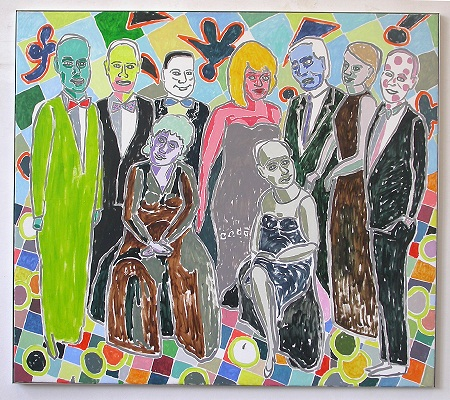 Met een uitgekiend en schijnbaar vlak colorietzet hij trefzeker eigentijdse Staalmeesters neer.Meer dan drie Koningen op zes januari,Tevens viering van het nieuwe jaar.Laat u verrassenhttp://youtu.be/iW1UjUZgK1c 